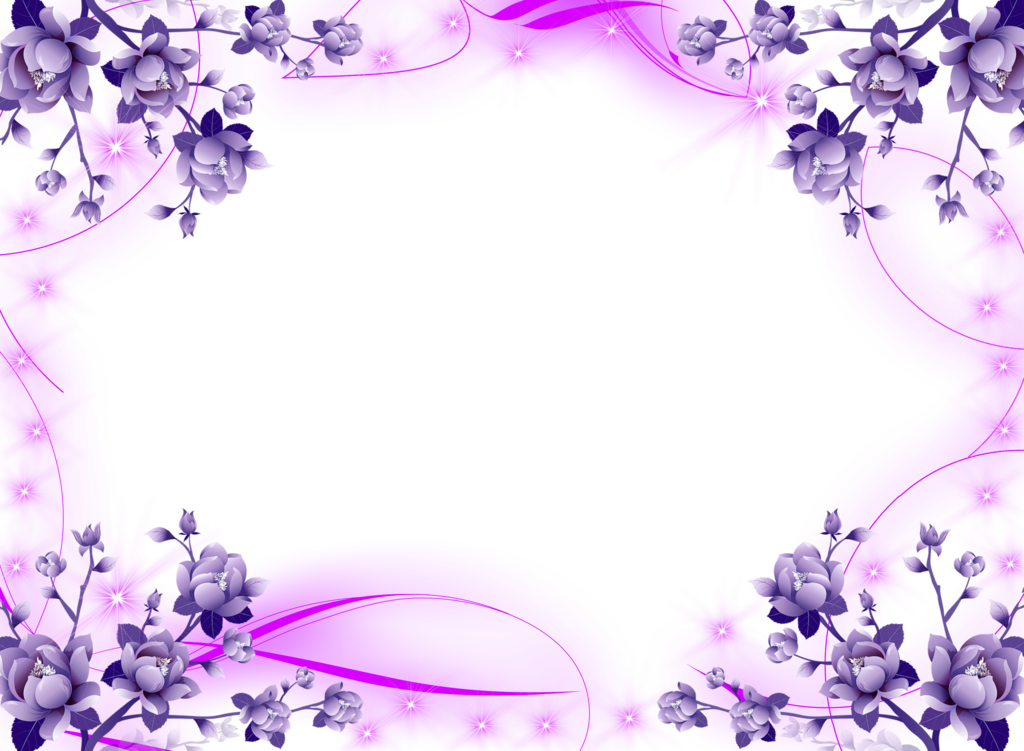 Празднование 80-летнего юбилея села Новокозловское стало настоящим событием не только для села, но и всего Барабинского района. Чествования, поздравления, признание заслуг его жителей – основной критерий праздника! А ещё – яркая концертная программа, конкурс улиц, красочное оформление села, шутки, юмор, смех, веселье и всеобщая радость!!!Село Новокозловское. Его не увидишь на карте мира, но оно так много значит для нас. Мы здесь живем, трудимся, справляем свадьбы, держим на руках своих первенцев, затем ведем их за руку в школу,  а там внуки, правнуки. Такова жизнь. Проходят годы, столетия, и мы делаем историю своей малой Родины. И как приятно, что история нашего села, его становление, развитие, его главное богатство – люди!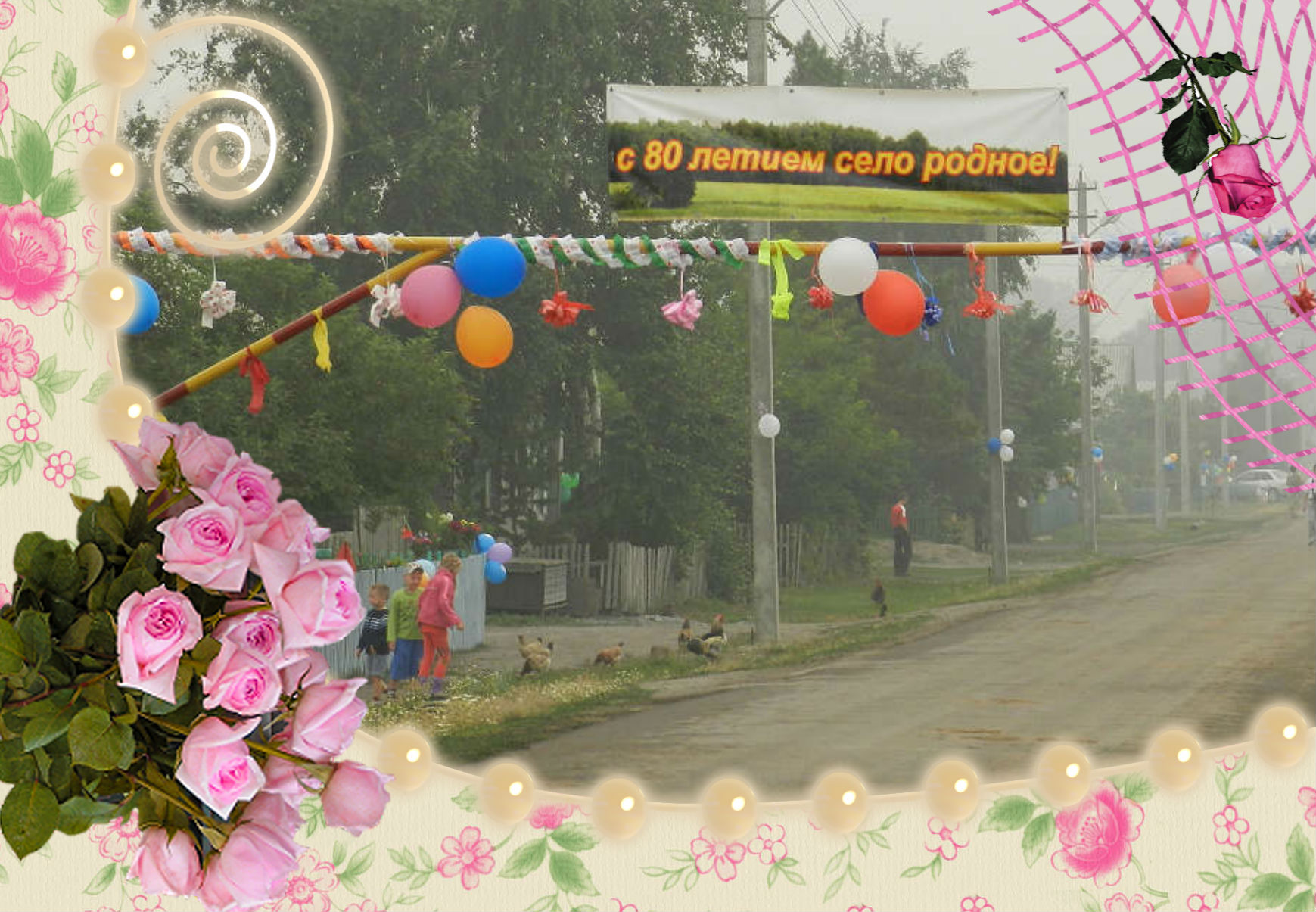 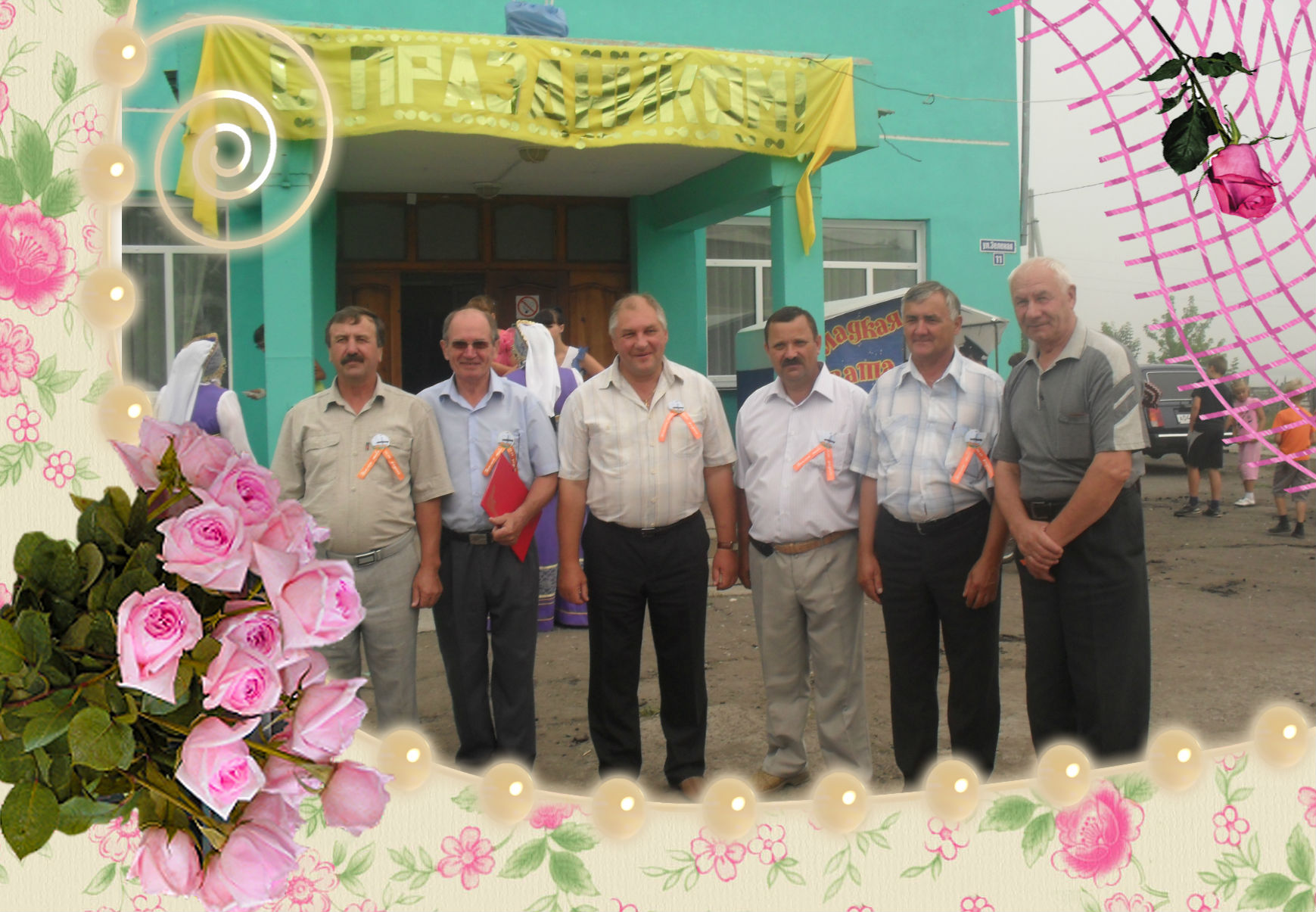 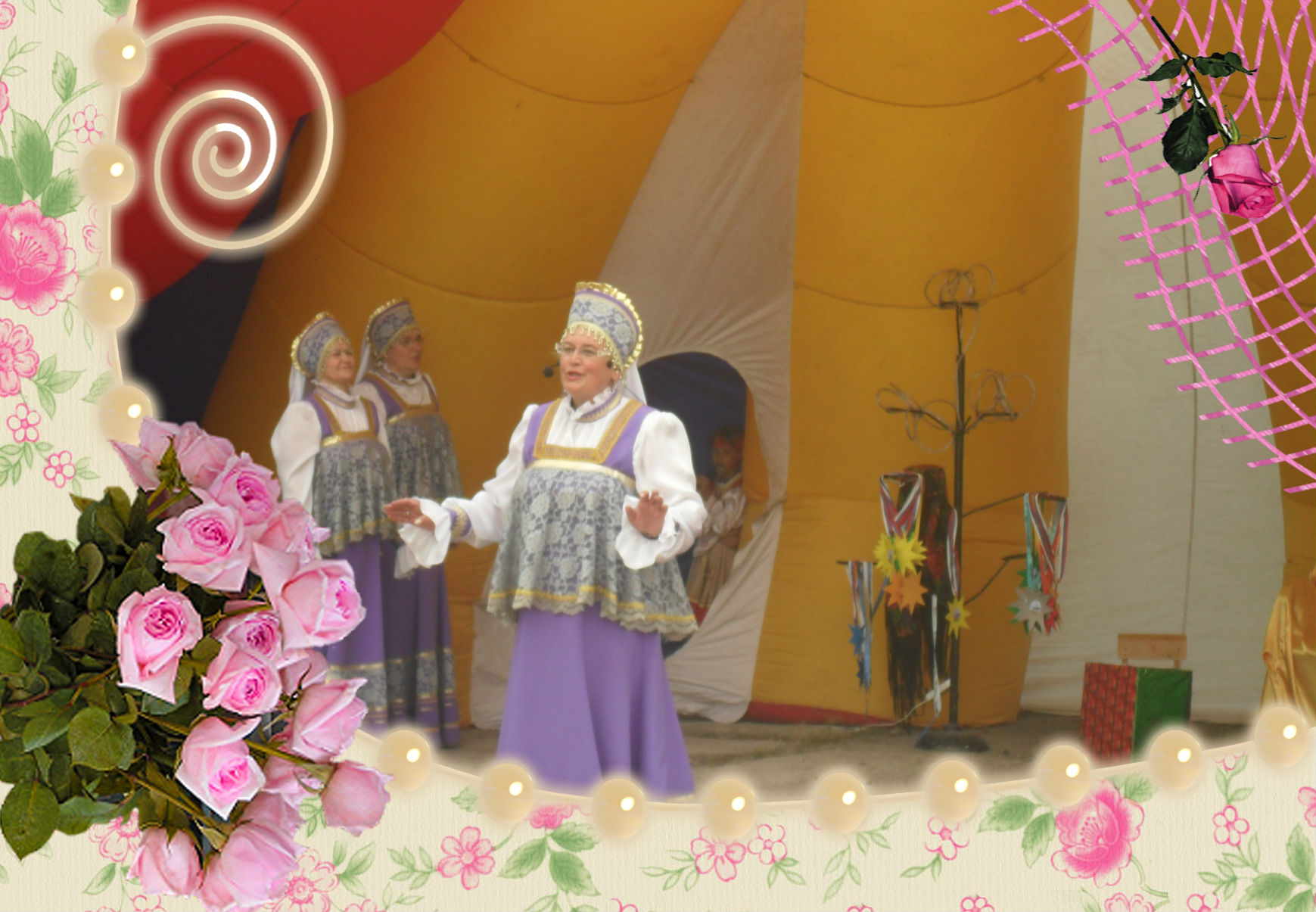 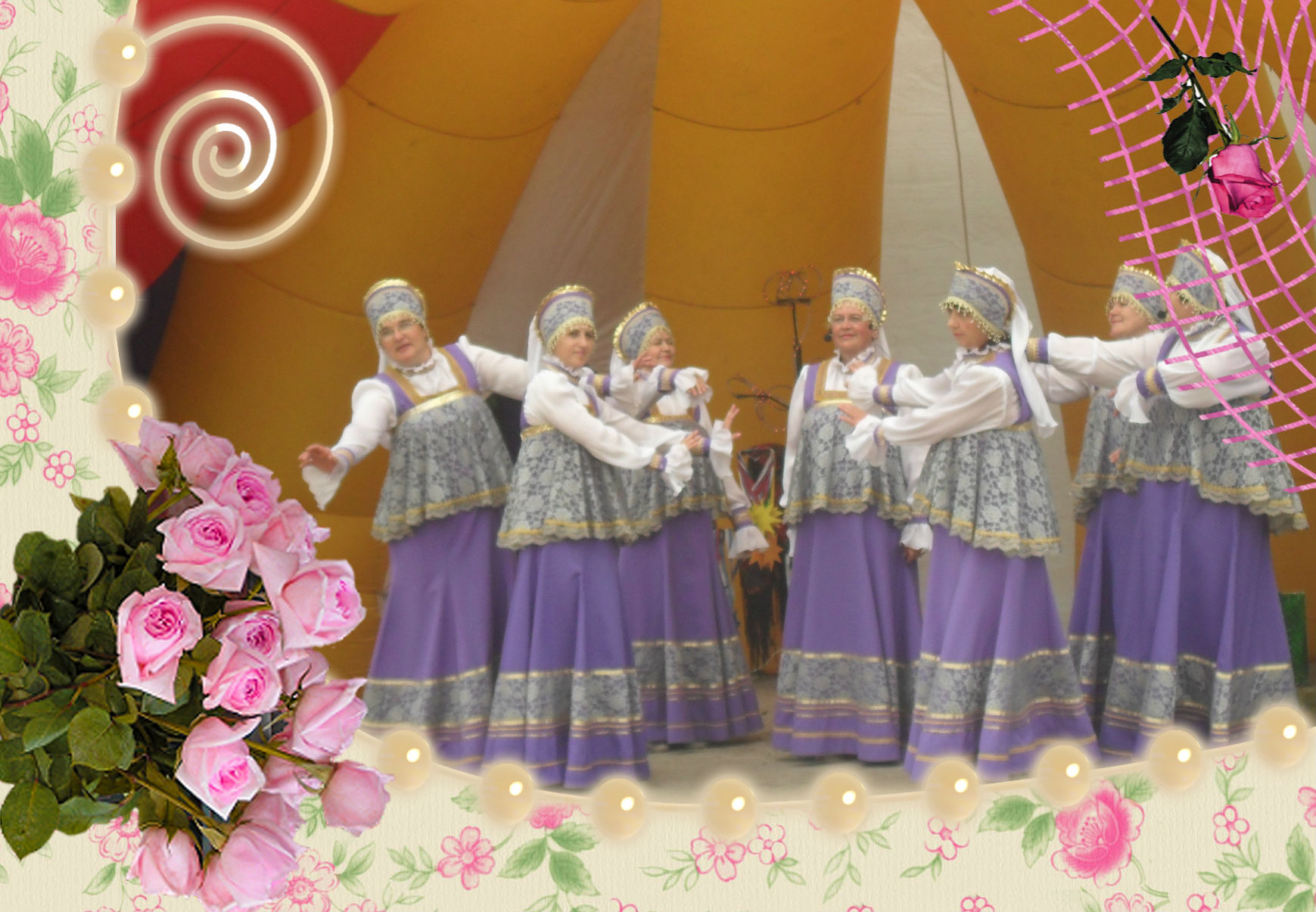 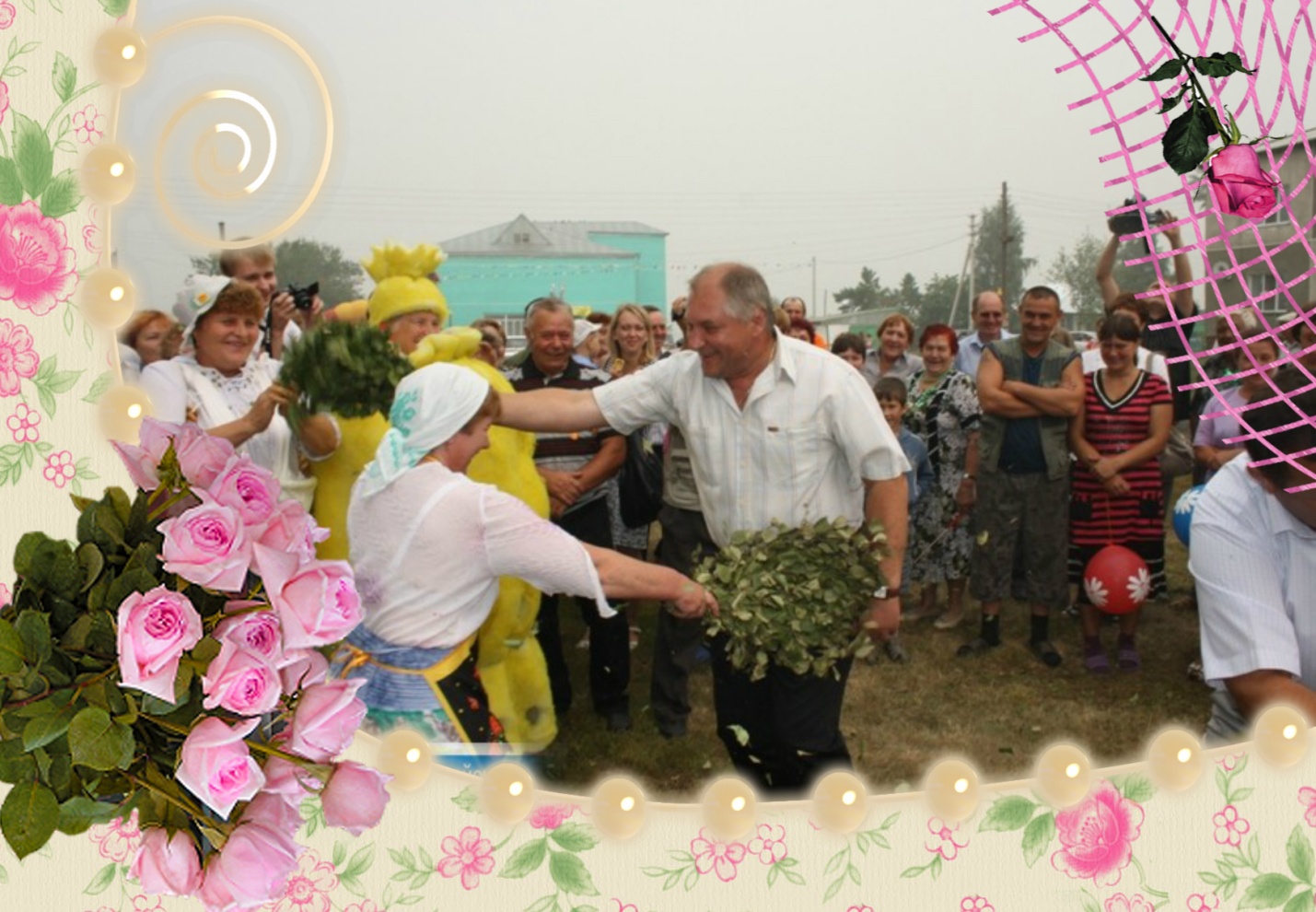 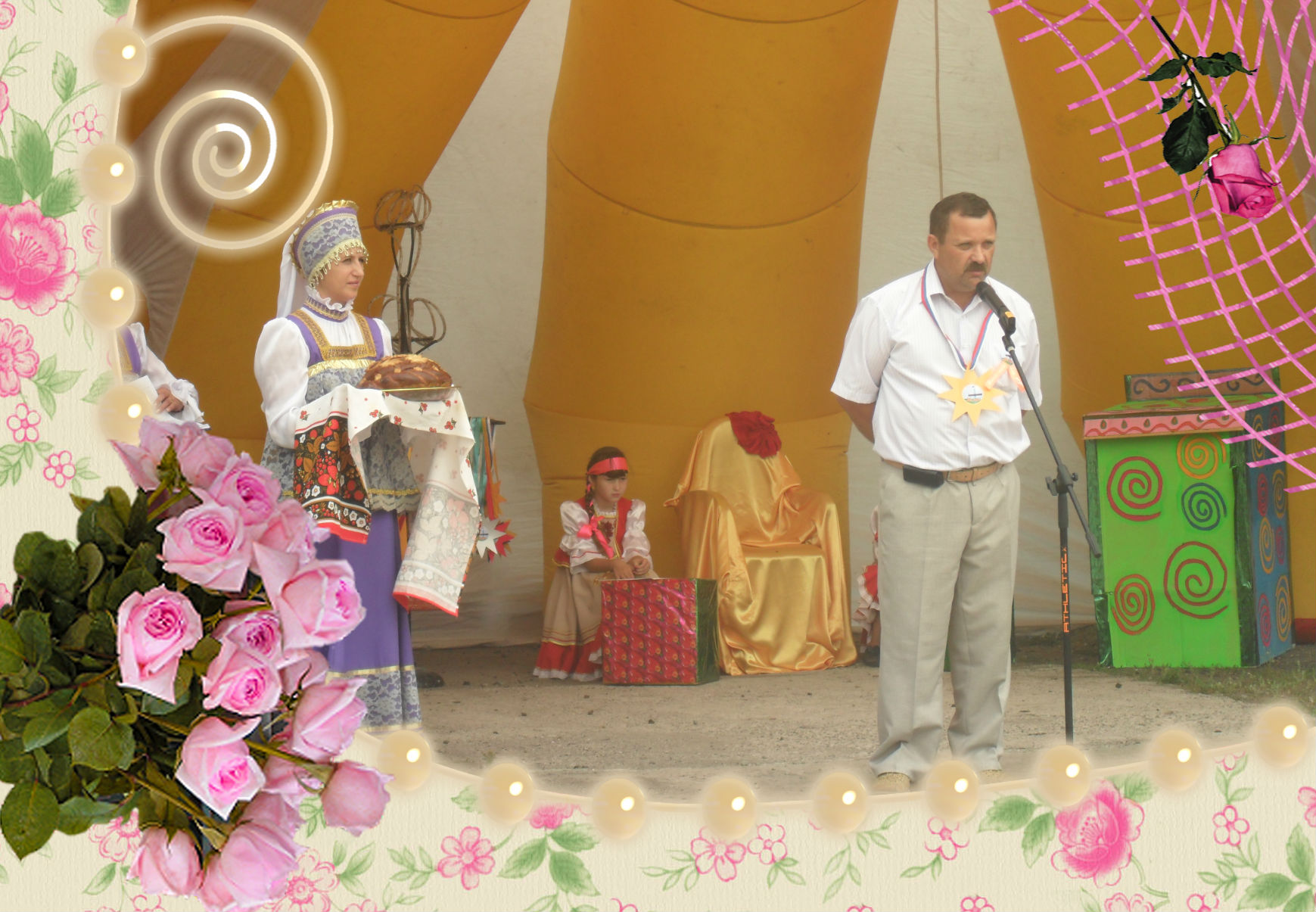 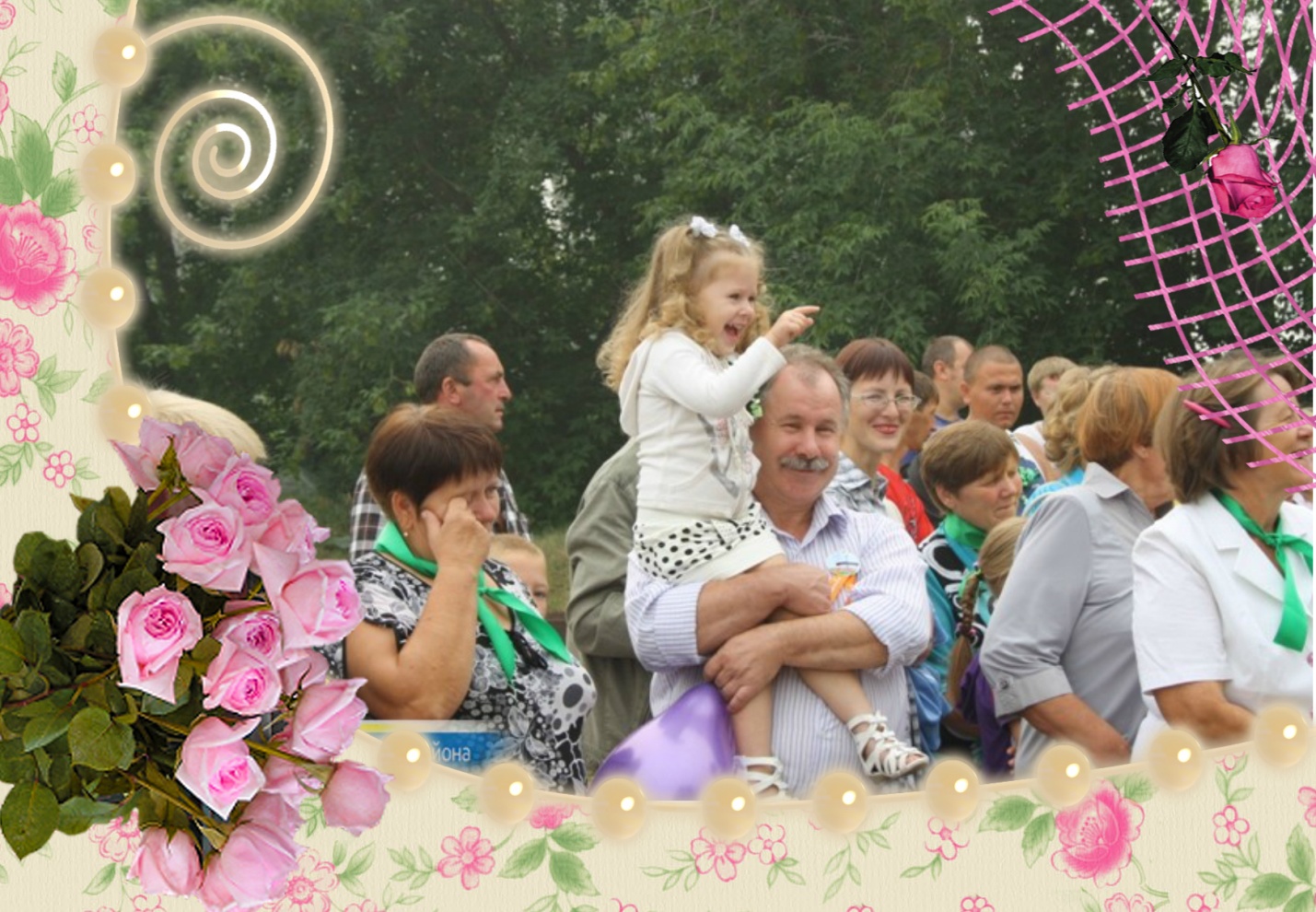 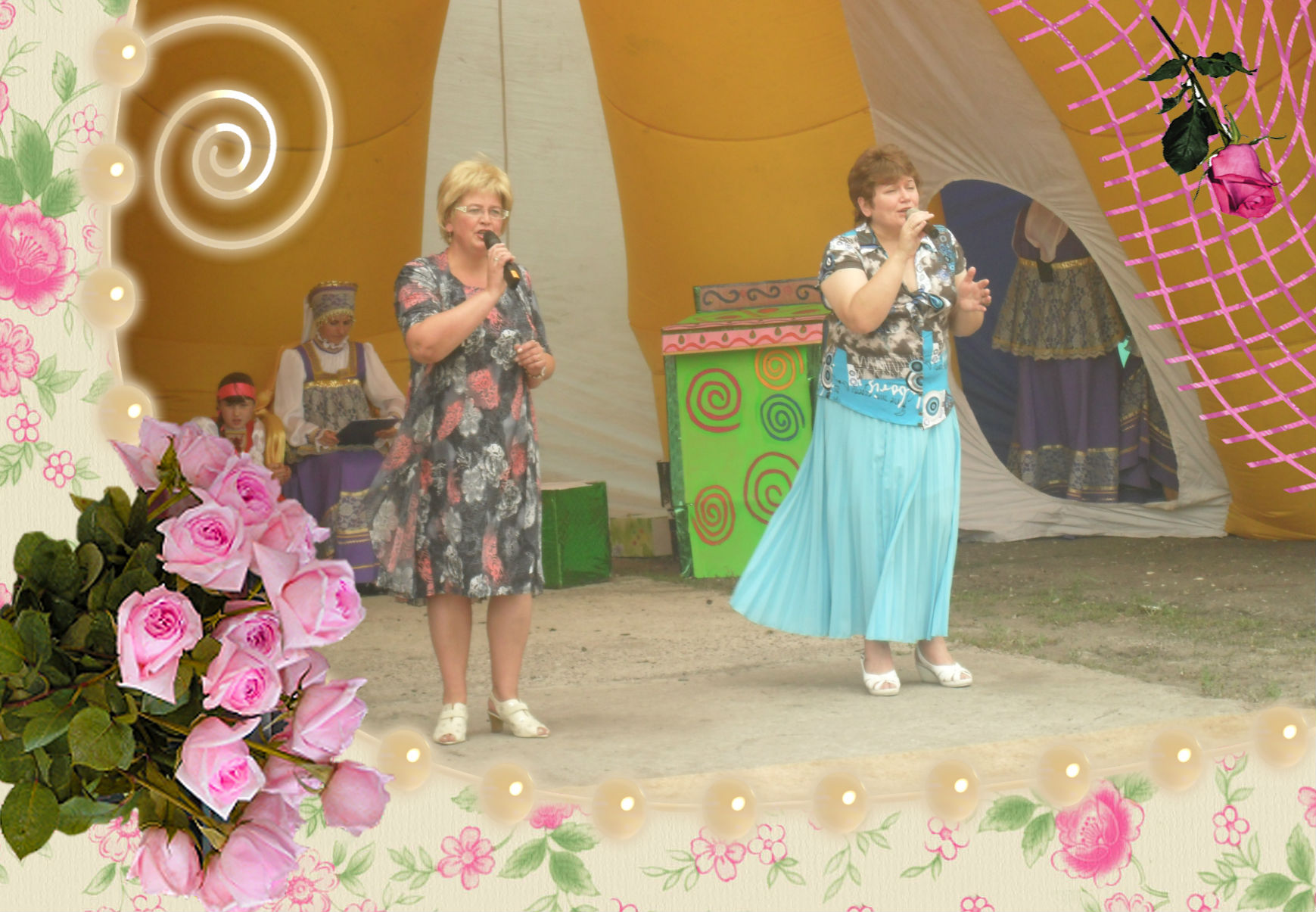 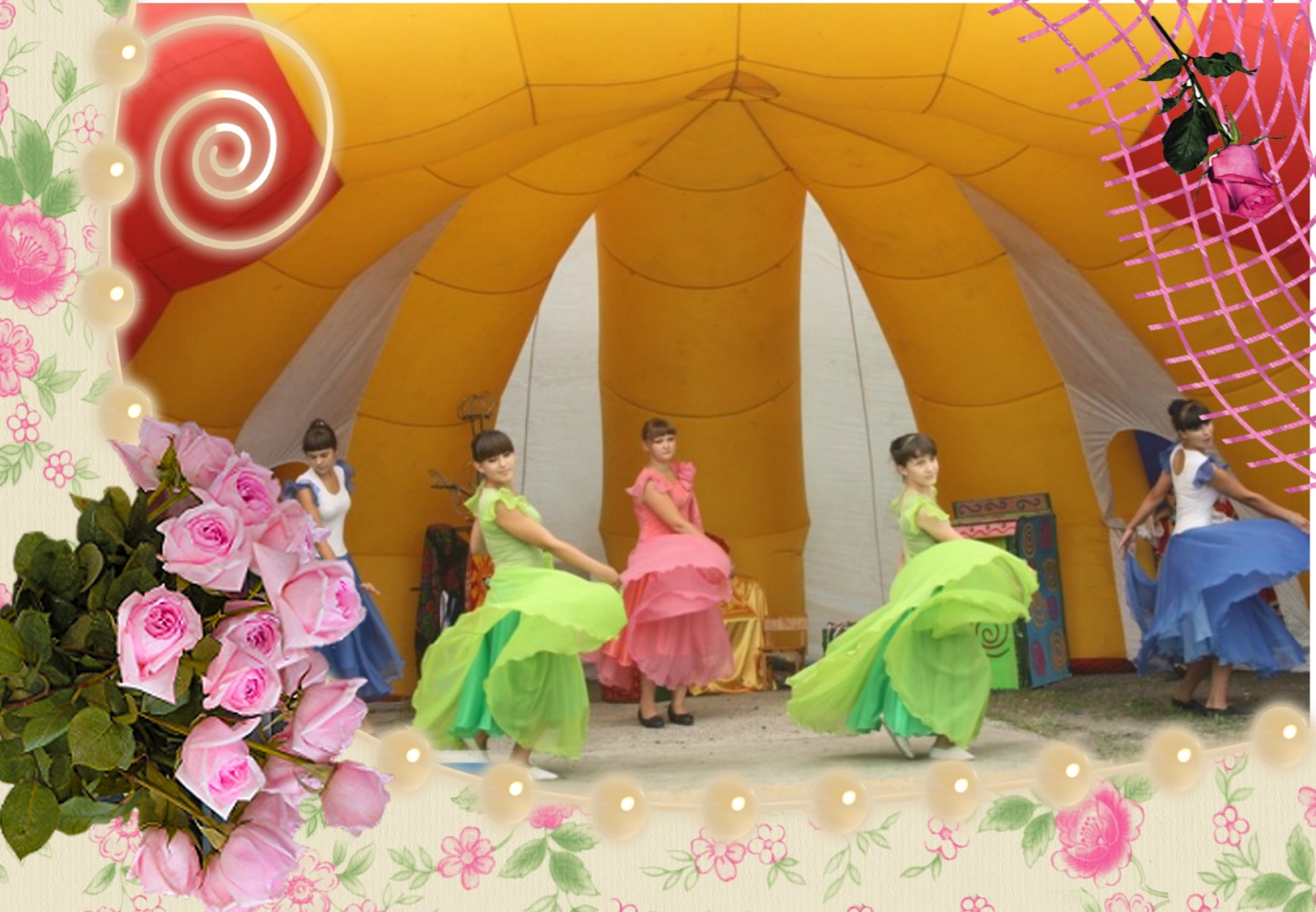 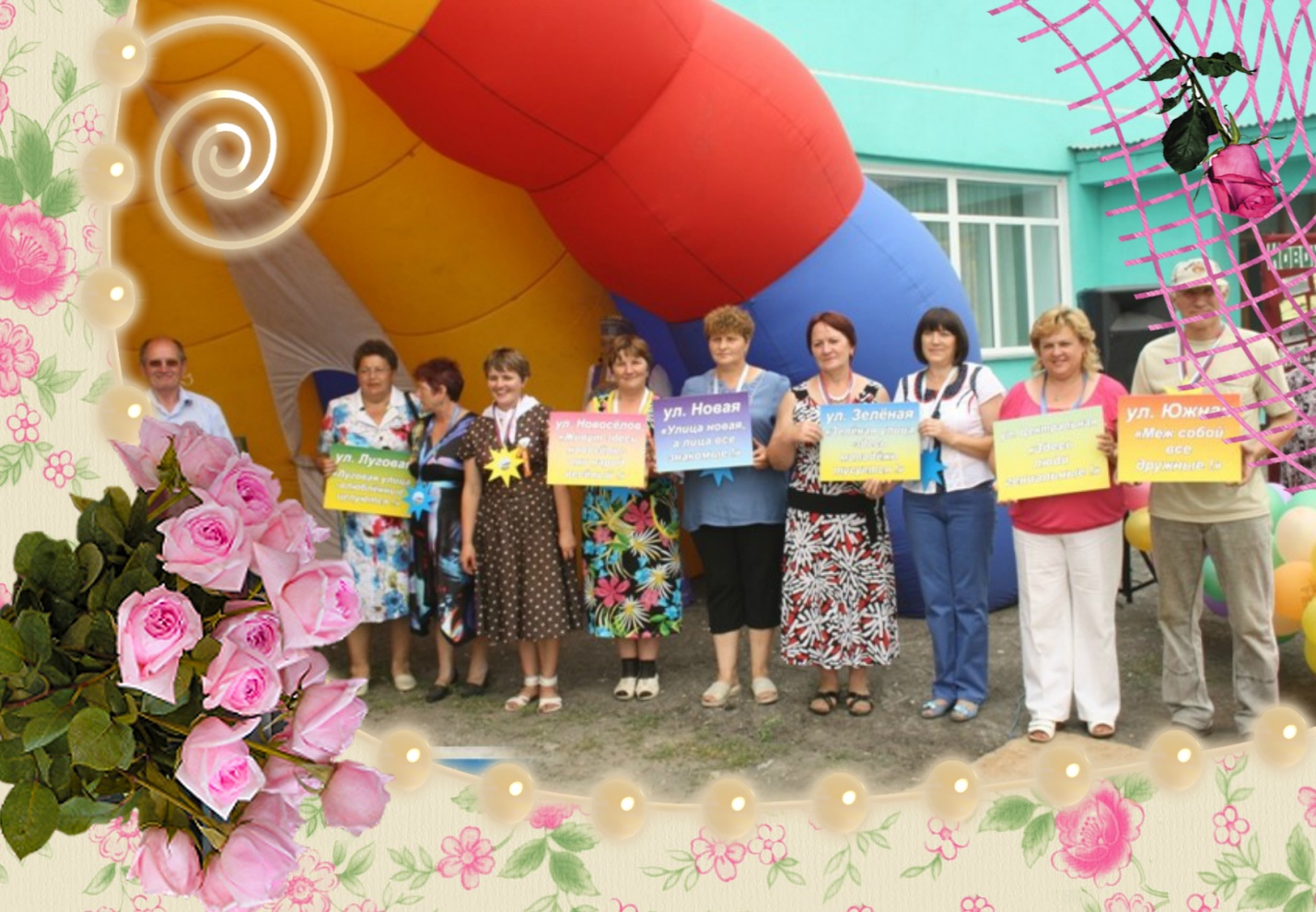 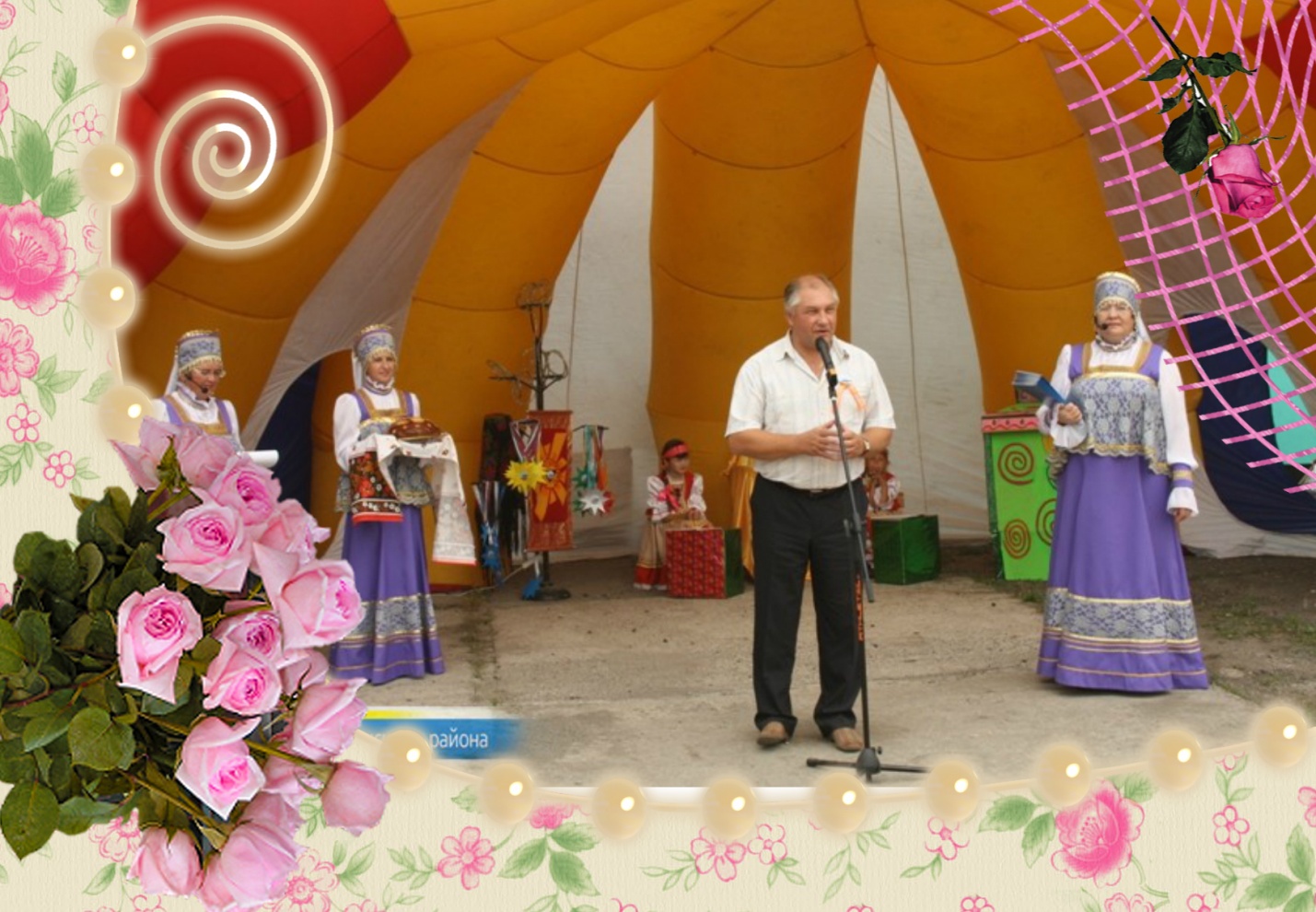 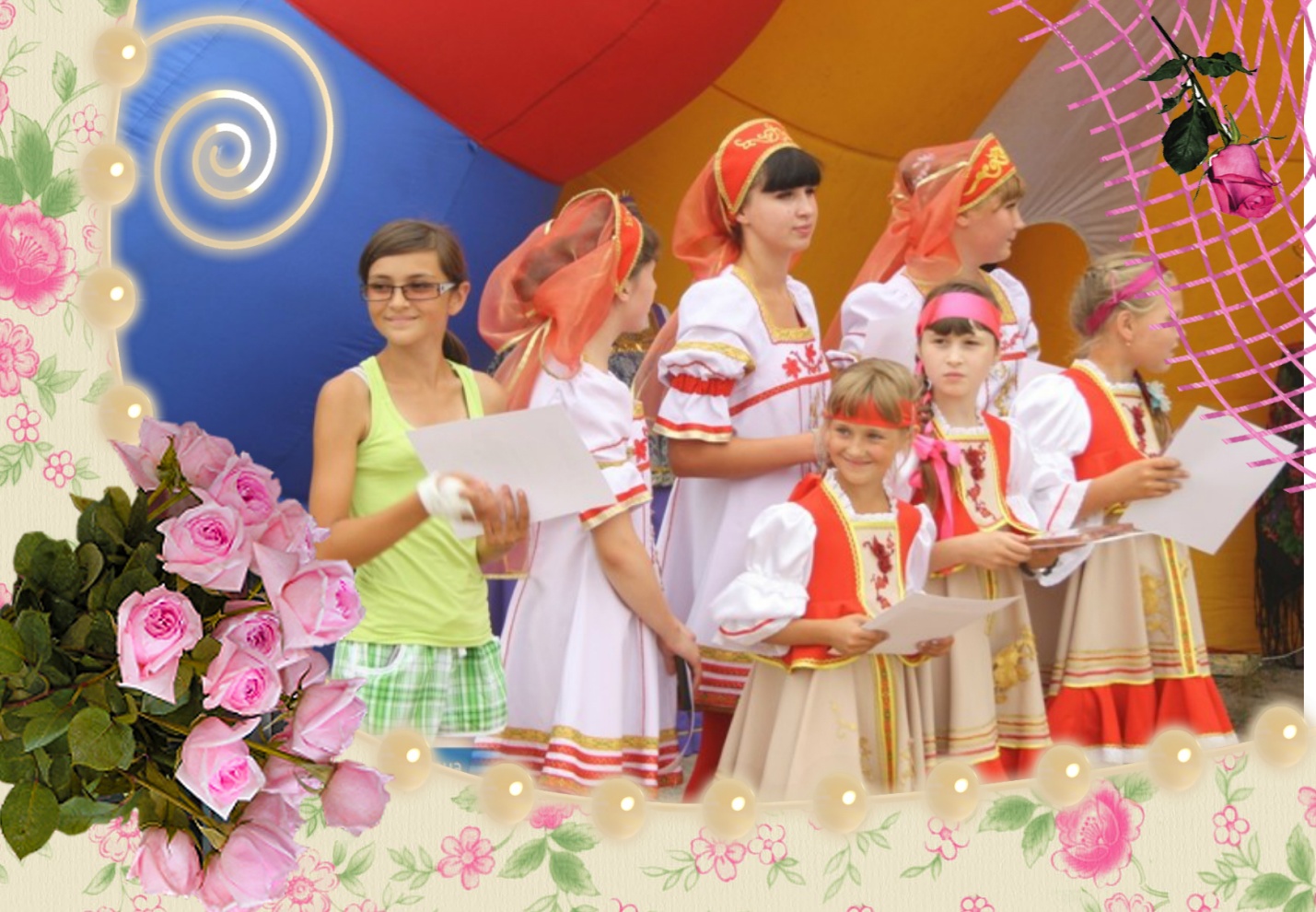 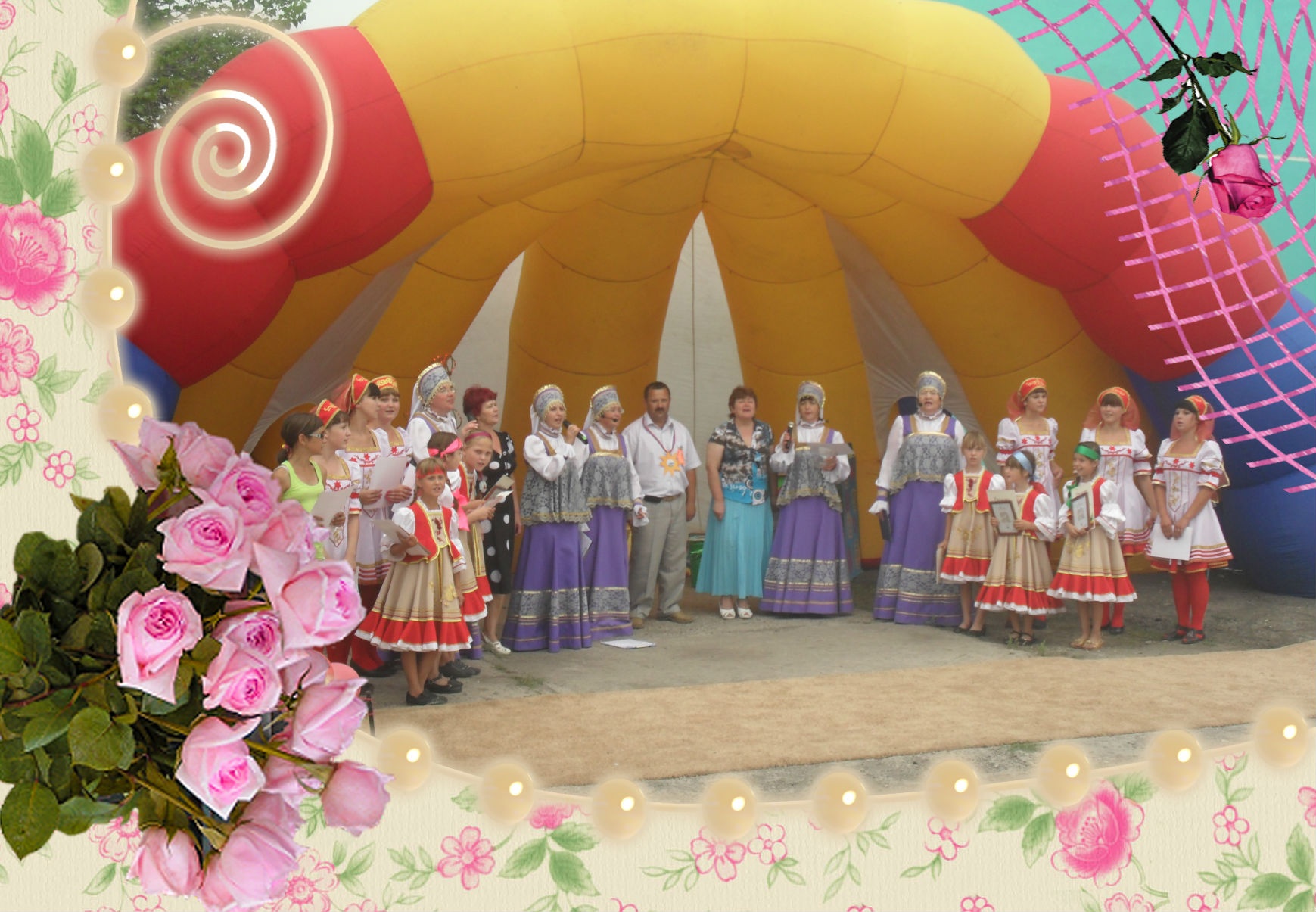 